Додаток 2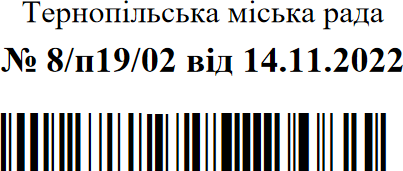 Список осіб, яких нагороджено «Відзнакою міської ради»КОСТЮКЕВИЧ Юрій Петрович	молодший лейтенант.Міський голова	Сергій НАДАЛ